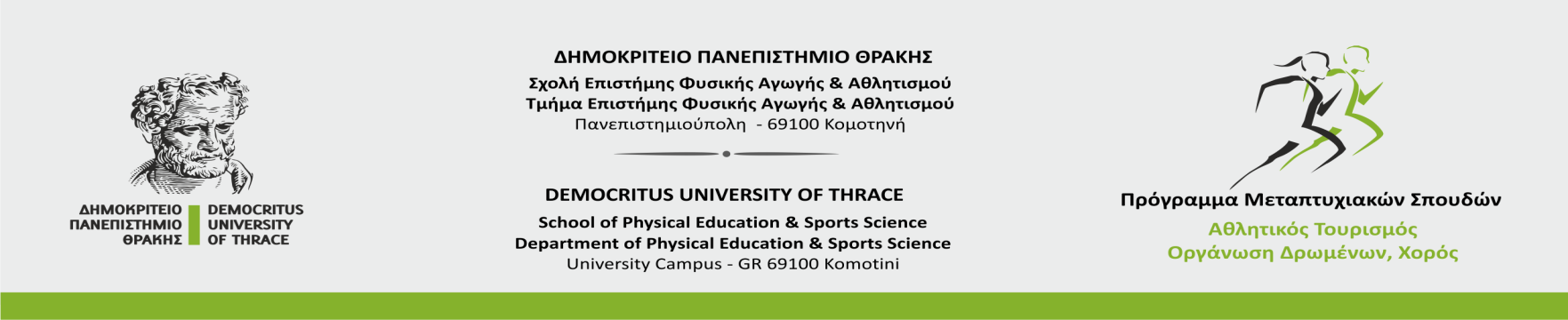 ΠΡΟΓΡΑΜΜΑ ΜΑΘΗΜΑΤΩΝ7/12 έως 7/2ΜΗΝΑΣΗΜΕΡΑΗΜΕΡΑΗΜΕΡΑΗΜΕΡΑΗΜΕΡΑΗΜΕΡΑΗΜΕΡΑΜΗΝΑΣΔευτέραΤρίτηΤετάρτηΠέμπτηΠαρασκευήΣάββατοΚυριακήΔεκέμβριος 2020Δεκέμβριος 2020Δεκέμβριος 202007/1208/1209/1210/1211/1212/1213/12Δεκέμβριος 2020Τ101Εξ’ αποστάσεως- ασύγχρονη14:00-15:30Τ106Δεκέμβριος 202015:00-16:30Τ10315:30-17:00Τ104Δεκέμβριος 2020Τ107Εξ’ αποστάσεως- ασύγχρονηΔεκέμβριος 202019:00–20:30Τ10219:00-20:30Τ105Δεκέμβριος 202020:30-22:00Τ108Δεκέμβριος 202014/1215/1216/1217/1218/1219/1220/12Δεκέμβριος 202019:00–20:30Τ10215:30-17:00Τ106Δεκέμβριος 202021:00-22:30Τ10119:30-21:00Τ10817:00-18:30Τ10421:00-22:30Τ107  &Τ10519:30-21:00Τ103Ιανουάριος 202107/0108/0109/0110/01Ιανουάριος 2021Τ102Εξ’ αποστάσεως- ασύγχρονη15:30-17:00Τ106Ιανουάριος 2021Τ105Εξ’ αποστάσεως- ασύγχρονη15:30-17:00Τ108Ιανουάριος 2021Τ104Εξ’ αποστάσεως- ασύγχρονηΙανουάριος 202111/0112/0113/0114/0115/0116/0117/01Ιανουάριος 2021Τ107Εξ’ αποστάσεως- ασύγχρονη15:30-17:00Τ10415:30-17:00Τ108Ιανουάριος 2021Τ101Εξ’ αποστάσεως- ασύγχρονη19:00–20:30Τ10217:00-18:30Τ10517:00-18:30Τ103Ιανουάριος 202119:00-20:30Τ106Ιανουάριος 202118/0119/0120/0121/0122/0123/0124/01Ιανουάριος 2021Τ102Εξ’ αποστάσεως- ασύγχρονη15:30-17:00Τ10415:30-17:00Τ108Ιανουάριος 2021Τ101Εξ’ αποστάσεως- ασύγχρονηΙανουάριος 2021Τ103Εξ’ αποστάσεως- ασύγχρονη19:00-20:30Τ106Ιανουάριος 2021Τ105Εξ’ αποστάσεως- ασύγχρονη21:00-22:30Τ107Ιανουάριος 202125/0126/0127/0128/0129/0130/0131/01Ιανουάριος 2021Τ103Εξ’ αποστάσεως- ασύγχρονη19:00–20:30Τ10215:30-17:00Τ10621:00-22:30Τ10815:30-17:00Τ104Ιανουάριος 202121:00-22:30Τ10121:00-22:30Τ107  & Τ105Φεβρουάριος 202101/0202/0203/0204/0205/0206/0207/02Φεβρουάριος 2021Τ103Εξ’ αποστάσεως- ασύγχρονη19:00–20:30Τ10221:00-22:30Τ108Φεβρουάριος 2021Τ104Εξ’ αποστάσεως- ασύγχρονη19:00-20:30Τ10619:00-20:30Τ104Φεβρουάριος 2021Τ106Εξ’ αποστάσεως- ασύγχρονη21:00-22:30Τ10121:00-22:30Τ107 21:00-22:30Τ105Φεβρουάριος 2021